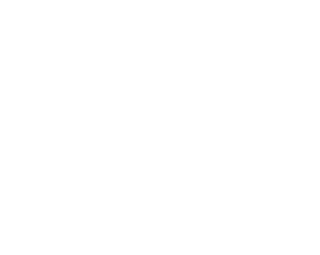 Example email TemplateDear NAME,Thank you for your generous donation to my fundraiser. Your gift to support my event means a great deal to me.By contributing to ACS CAN, you are joining with me to make sure that our elected officials do all they can in the fight against cancer.Adding your support to this important mission will help make sure that we make real progress in the fight against this disease which has already taken too much from too many.Thank you again for joining me in this fight.

NameContributions or membership payments to the American Cancer Society Cancer Action Network, Inc. are not tax deductible